En ............................................., a ........ de ........................... de……...Firma electrónica del representante de la Entidad 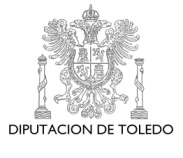 DELEGACIÓN DE BIENESTAR SOCIALMEMORIA DE ACTUACIÓNNombre de la Entidad: Denominación del proyecto:Breve descripción:Objetivos obtenidos:Beneficiarios:Actividades realizadas:Fechas de ejecución:Lugar de ejecución:Valoración de los resultados obtenidos en función de los objetivos previstos y obtenidos: